Непосредственная образовательная деятельность  по речевому развитию для детей старшей – подготовительной группы на тему«Все ли понятно»?Подготовила: Копылова Г.Н.Воспитатель ДОУ №1Цель: Дать детям  понятие о структуре рассуждения, характеризующейся определенной последовательностью: тезис, доказательство, вывод.Программное содержание:-Формировать у дошкольников элементарные представления о начале текстов-рассуждений; -Учить самостоятельно начинать объяснения;-Учить использовать в качестве объединения смысловых частей рассуждения слова-связки: потому что, так как, поэтому, значит, вот поэтому.Ход занятияВоспитатель: Ребята, сегодня к нам придет новый гость. Отгадайте, кто это. Он был ростом с небольшой огурец и жил со своими друзьями-коротышками в Цветочном городе.Дети: (ответы детей)Незнайка: Здравствуйте, ребята! Вы знаете кто я?Дети: Да, Незнайка!Незнайка: Я тоже хочу с вами познакомиться.Дети называют свои имена.Незнайка: Какие интересные у вас имена! А вы знаете, что у меня есть друзья?Дети: (ответы детей)Незнайка: А как их зовут?Дети: (ответы детей)Незнайка: У моих друзей  тоже интересные имена. Я хочу рассказать  вам, почему их  так зовут.Воспитатель: Мы очень хотим послушать.Незнайка: Потому что он пухленький, любит сладкое: конфеты, торты, печенье, пирожки, да и сам он похож на румяный пончик. Вот почему его так назвали.Воспитатель: Понятно ли объяснил Незнайка. Ребята?Дети: Нет, непонятно.Воспитатель: Почему?Дети: Потому что не назвал имя своего друга.Воспитатель: Какой части в объяснении не хватает?Дети: Для объяснения не хватает первой части.Воспитатель: С чего же нужно было начать?Дети: Нужно было начать с того, как зовут друга Незнайки.Воспитатель: Правильно, сначала нужно было назвать то, что хочешь объяснить: моего друга зовут Пончик, а потом уже говорить. Почему его так назвали.Незнайка: Ребята, помогите объяснить имена моих друзей. Я буду называть имена, а вы их объяснять.Дети объясняют имена: Тюбик, Пилюлькин, Винтик, Шпунтик, Знайка, Молчун, Ворчун, Пулька, Сиропчик, Гусля.Незнайка: Спасибо, ребята! Вы научили меня объяснять имена моих друзей.Воспитатель: Да, Незнайка, наши ребята много знают, а чтобы много знать надо учиться. А сейчас я предлагаю посмотреть мультфильм про тебя Незнайка, «Незнайка учиться».После просмотра мультфильма дети отвечают на вопросы:Чему хотел научиться Незнайка?Научился ли он чему-нибудь и почему?Воспитатель: У меня есть черно – белые фотографии друзей Незнайки. Чтобы вы хотели с ними сделать?Дети: Их можно раскрасить и подарить Незнайке.Дети раскрашивают фотографии и дарят Незнайке.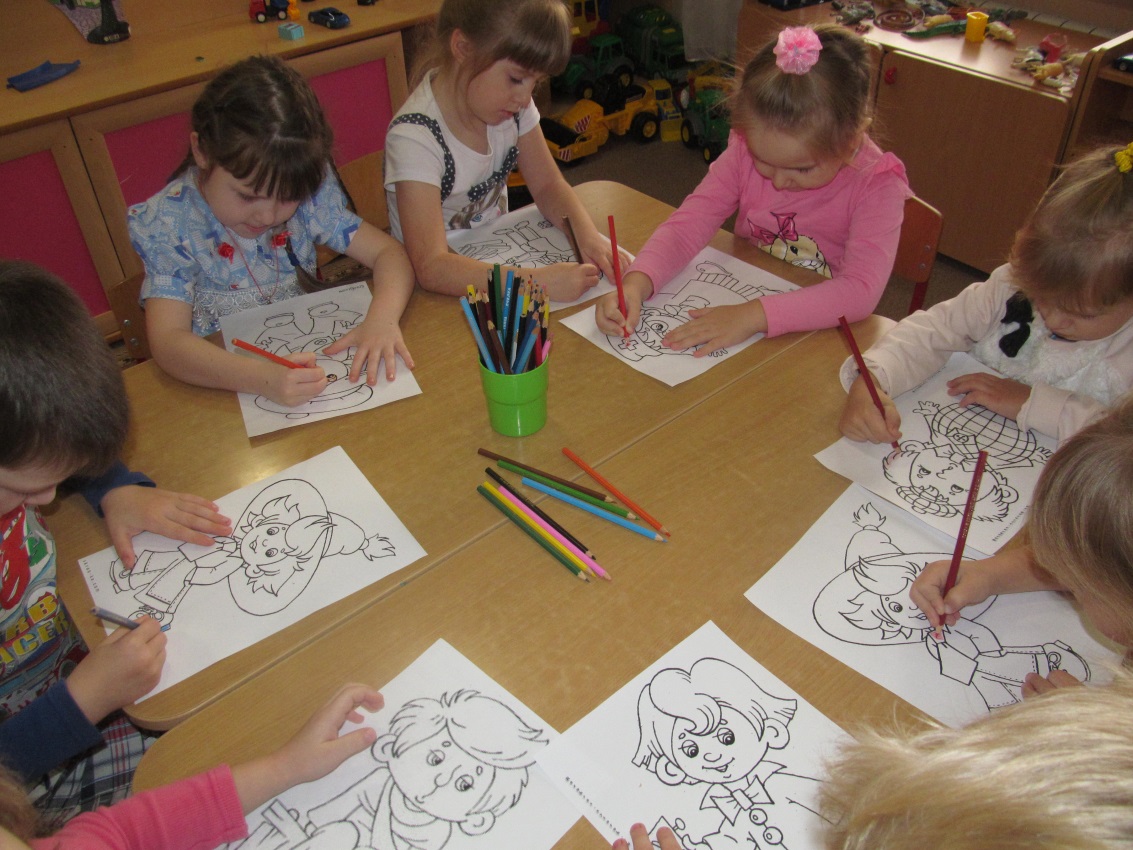 